Звіт Тернопільської загальноосвітньої  школи І-ІІІ ст. №14 ім. Б. ЛепкогоРеалізація проєкту Шкільного громадського бюджету 2021Назва проєкту: Шкільні шафки для речей учнівПІБ авторів або команди авторів проєкту: Бадовський Матвій, Данильчук Максим, Кагало Ілля, Катрук СтаніславМісце реалізації проєкту: шафки, розміщені в коридорах школи, біля класних кімнатОпис проєкту: учні користуються шафками для збереження особистих речейВартість (кошторис) проєкту: 75500,00 грн.Закуплено: шкільні шафки для зберігання речей учнів.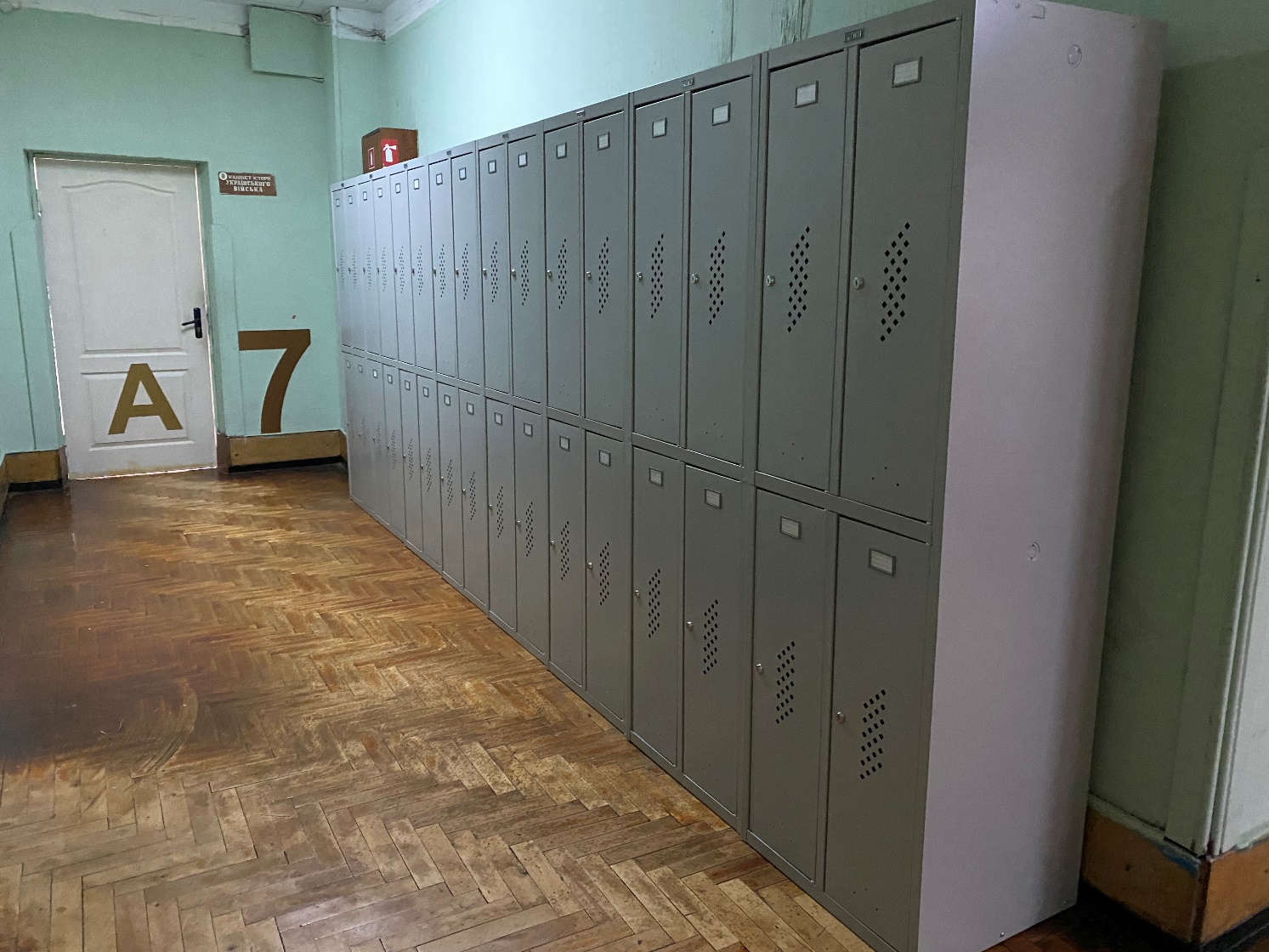 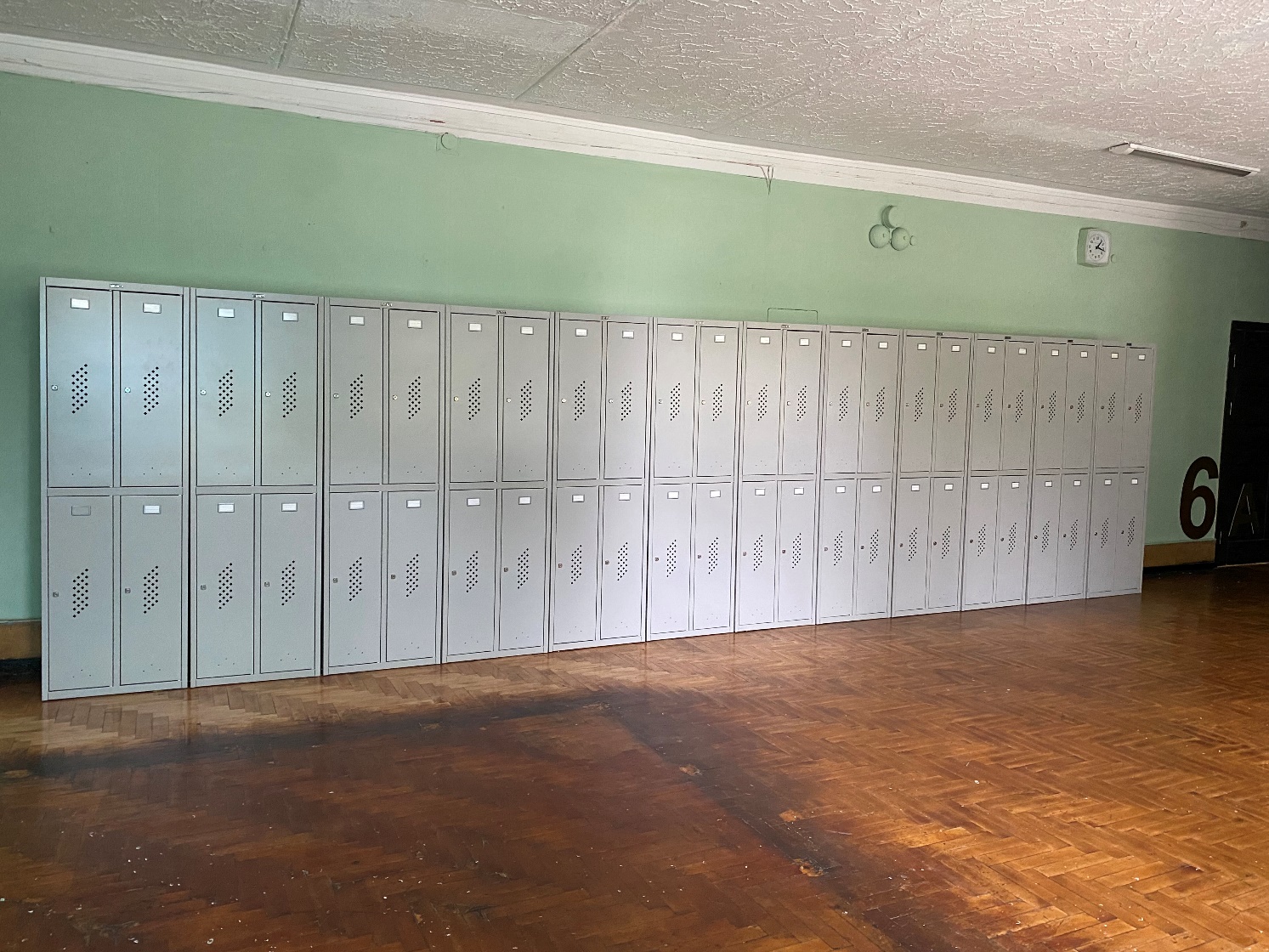 